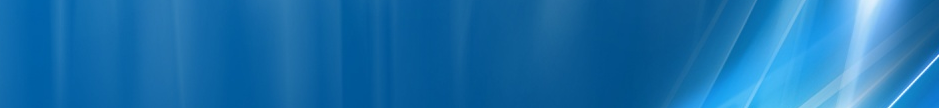 Lans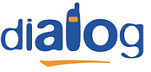 AtWell, D6.2M adica site instalat abia pe 25 mai 2004 – si astafara sa-l faca din start nici macar DualBand ! Este situat pe strada Mendeleev (plina de microcell-uri Orange), imediat dupa ce ai trecut de enorma cladire (Agentia Nationala pentru Resurse Minerale) pe care este amplasat site-ul macro Zapp din Piata Romana...

HW equipmentBTS Alcatel M5M	 | 2 TRX      |GSMBTS Alcatel M5M	 | 2 TRX      |DCSBCCHLACCIDTRXDiverseDiverse88100193212H88, H123EDGERAM -101 dBmCRO 20  /  TO 10  / PenT 20632100493212H630, H632 No EDGERAM -48 dBmBarredBA_List  8869 / 71 / 72 / 75 / 76 / 78 / 80 / 84 / 88 / 89 / 124  |  589 / 599 / 609 / 632BA_List  632583 / 585 / 589 / 599 / 609 / 614 / 622  |  69 / 71 / 72 / 75 / 76 / 80 / 84 / 88 / 89 / 124Test 7 |GSMEA  C   |  2Ter  MB 2                                    |DCSEA       |  2Ter  MB 0RAR2T321260BSIC 13MT      |GSM    |DCSMS-TXPWR-MAX-CCH5                0PRP5DSF18BA       |GSM    |DCSBS-AG-BLKS-RES3                2CN       |GSM    |DCSCCCH configuration0                1RAI   |G|D103RAC  |G|D2CRH      |GSM    |DCS8